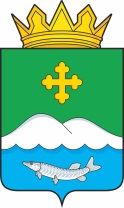 Дума Белозерского муниципального округаКурганской области РЕШЕНИЕот 23 декабря 2022 года № 300с. БелозерскоеО внесении изменений в решение Ягоднинской сельской Думы 
от 24 декабря 2021 года № 4-1 «О бюджете Ягоднинского сельсовета на 2022 год 
и плановый период 2023 и 2024 годов»В соответствие с Федеральным Законом от 6 октября 2003 года №131 ФЗ «Об общих принципах организации местного самоуправления в Российской Федерации», с Законом Курганской области от 29 декабря 2021 года №172 «О преобразовании муниципальных образований путем объединения всех поселений, входящих в состав Белозерского района Курганской области, во вновь образованное муниципальное образование – Белозерский муниципальный округ Курганской области» Дума Белозерского муниципального округаРЕШИЛА:1. Внести в решение Ягоднинской сельской Думы от 24 декабря 2021 г. № 4-1 «О бюджете Ягоднинского сельсовета на 2022 год и плановый период 2023 и 2024 годов» следующие изменения: 1) Подпункт 1 пункта 1 статьи 1 изложить в следующей редакции: «Утвердить основные характеристики бюджета Ягоднинского сельсовета на 2022 год:Общий объем доходов бюджета Ягоднинского сельсовета в сумме 5866,2 тыс. рублей, в том числе:а) объем налоговых и неналоговых доходов в сумме 2214,3 тыс. рублей; б) объем безвозмездных поступлений в сумме 3651,9 тыс. рублей, в том числе:объем безвозмездных поступлений от других бюджетов бюджетной системы Российской Федерации в сумме 3651,9 тыс. рублей, из них:- дотации бюджетам бюджетной системы Российской Федерации в сумме 3372,0 тыс. рублей;- субвенции бюджетам бюджетной системы Российской Федерации в сумме 44,2 тыс. рублей;- иные межбюджетные трансферты бюджетам бюджетной системы Российской Федерации в сумме 235,7 тыс. рублей;2) Подпункт 2 пункта 1 статьи 1 изложить в следующей редакции «общий объем расходов бюджета в сумме 5802,6 тыс. рублей;»; 3) Подпункт 3 пункта 1 статьи 1 изложить в следующей редакции «превышение  доходов над расходами (профицит) бюджета Ягоднинского сельсовета в сумме 63,6 тыс. рублей.»;4) Приложение 1 изложить в редакции согласно приложению 1 к настоящему решению;5) Приложение 3 изложить в редакции согласно приложению 2 к настоящему решению;6) Приложение 5 изложить в редакции согласно приложению 3 к настоящему решению;7) Приложение 7 изложить в редакции согласно приложению 4 к настоящему решению.2. Настоящее решение разместить на официальном сайте Администрации Белозерского муниципального округа в информационно-телекоммуникационной сети Интернет.Председатель ДумыБелозерского муниципального округа                                                           П.А. МакаровГлаваБелозерского муниципального округа                                                            А.В. ЗавьяловПриложение 1к решению Думы Белозерского муниципального округаот 23 декабря 2022 года № 300«О внесении изменений в решение Ягоднинской сельской Думы от 24 декабря 2021 года №4-1 «О бюджете Ягоднинского сельсовета на 2022 год и на плановый период 2023 и 2024 годов»Источники внутреннего финансирования дефицита бюджета Ягоднинского сельсовета на 2022 годПриложение 2к решению Думы Белозерского муниципального округаот 23 декабря 2022 года № 300«О внесении изменений в решение Ягоднинской сельской Думы от 24 декабря 2021 года №4-1 «О бюджете Ягоднинского сельсовета на 2022 год и на плановый период 2023 и 2024 годов»ПРОГРАММАмуниципальных заимствованийЯгоднинского сельсовета на 2022 годПриложение 3к решению Думы Белозерского муниципального округаот 23 декабря 2022 года № 300«О внесении изменений в решение Ягоднинской сельской Думы от 24 декабря 2021 года №4-1 «О бюджете Ягоднинского сельсовета на 2022 год и на плановый период 2023 и 2024 годов»Распределение бюджетных ассигнований по разделам, подразделам классификации расходов бюджета Ягоднинского сельсовета на 2022 годтыс.руб.Приложение 4к решению Думы Белозерского муниципального округаот 23 декабря 2022 года № 300«О внесении изменений в решение Ягоднинской сельской Думы от 24 декабря 2021 года №4-1 «О бюджете Ягоднинского сельсовета на 2022 год и на плановый период 2023 и 2024 годов»Ведомственная структура расходов на 2022 годтыс.руб. (тыс.руб.)  (тыс.руб.)  (тыс.руб.) Код бюджетной классификации РФВиды государственных заимствованийПлан на годИсточники внутреннего финансирования дефицита бюджета-63,6из них:01030100100000810Погашение бюджетами поселений кредитов от других бюджетов бюджетной системы Российской Федерации в валюте Российской Федерации0000,001020000020000710Получение кредитов от кредитных организаций бюджетами поселений в валюте РФ0000,001050000000000000Изменение остатков средств на счетах по учету средств бюджета63,601050201000000510Увеличение прочих остатков денежных средств бюджетов поселений5866,201050201000000610Уменьшение прочих остатков денежных средств бюджетов поселений-5802,6Всего источников финансирования дефицита бюджета-63,6(тыс.руб.)(тыс.руб.)(тыс.руб.)(тыс.руб.)№ п/пВид долговых обязательствСуммав том числе средства, направляемые на финансирование дефицита бюджета Ягоднинского сельсовета1.Кредиты, привлекаемые в бюджет Ягоднинского сельсовета от других бюджетов бюджетной системы Курганской области00в том числе:объем привлечения, из них:00на пополнение остатков средств на счете бюджета00объем средств, направленных на погашение основной суммы долга, из них:00по бюджетным кредитам, привлеченным на пополнение остатков средств на счете бюджета002.Кредиты, привлекаемые в бюджет Ягоднинского сельсовета от кредитных организаций00в том числе:объем привлечения00объем средств, направленных на погашение основной суммы долга003.Исполнение государственных гарантий00Всего:00Наименование РзПРплан на годОБЩЕГОСУДАРСТВЕННЫЕ ВОПРОСЫ011908,6Функционирование высшего должностного лица субъекта Российской Федерации и муниципального образования0102199,8Функционирование Правительства Российской Федерации, высших исполнительных органов государственной власти субъектов Российской Федерации, местных администраций01041083,6Другие общегосударственные вопросы0113625,2НАЦИОНАЛЬНАЯ ОБОРОНА0244,2Мобилизационная и вневойсковая подготовка020344,2НАЦИОНАЛЬНАЯ БЕЗОПАСНОСТЬ И ПРАВООХРАНИТЕЛЬНАЯ ДЕЯТЕЛЬНОСТЬ03894,0Обеспечение пожарной безопасности0310894,0НАЦИОНАЛЬНАЯ ЭКОНОМИКА04467,6Общеэкономические вопросы040145,8Дорожное хозяйство (дорожные фонды)0409421,8ЖИЛИЩНО - КОММУНАЛЬНОЕ ХОЗЯЙСТВО05165,4Благоустройство0503165,4ОБРАЗОВАНИЕ07196,0Дошкольное образование0701196,0КУЛЬТУРА, КИНЕМАТОГРАФИЯ082120,8Культура0801100,7Другие вопросы в области культуры, кинематографии 08042020,1ФИЗИЧЕСКАЯ КУЛЬТУРА И СПОРТ116,0Физическая культура11016,0ИТОГО РАСХОДОВ5802,6Наименование РаспРазделподразделЦСВРплан 2022 год Администрация Ягоднинского сельсовета0995802,6ОБЩЕГОСУДАРСТВЕННЫЕ ВОПРОСЫ09901001290,4Функционирование высшего должностного лица субъекта Российской Федерации и муниципального образования0990102199,8Глава муниципального образования09901027110083010199,8Расходы на выплату персоналу в целях обеспечения выполнения функций государственными (муниципальными) органами, казенными учреждениями, органами управления государственными внебюджетными фондами09901027110083010100199,8Функционирование Правительства Российской Федерации, высших исполнительных органов государственной власти субъектов Российской Федерации, местных администраций09901041083,6Центральный аппарат099010471300830401083,6Расходы на выплату персоналу в целях обеспечения выполнения функций государственными (муниципальными) органами, казенными учреждениями, органами управления государственными внебюджетными фондами09901047130083040100572,6Закупка товаров, работ и услуг для обеспечения государственных (муниципальных) нужд09901047130083040200360,8Иные бюджетные ассигнования0990104713008304030017,8Уплата налогов, сборов и иных платежей09901047130083040800132,6Осуществление государственных полномочий по определению перечня должностных лиц, уполномоченных составлять протоколы об административных правонарушениях 099011371400161000,017Закупка товаров, работ и услуг для обеспечения государственных (муниципальных) нужд099011371400161002000,017Расходы на проведение конкурсов и мероприятий 099011371400830707,0Закупка товаров, работ и услуг для обеспечения государственных (муниципальных) нужд 099011371400830702007,0НАЦИОНАЛЬНАЯ ОБОРОНА099020344,2Осуществление первичного воинского учета на территориях, где отсутствуют военные комиссариаты 0990203714005118044,2Расходы на выплату персоналу в целях обеспечения выполнения функций государственными (муниципальными) органами, казенными учреждениями, органами управления государственными внебюджетными фондами Межбюджетные трансферты0990203714005118010028,20990203714005118020016,0НАЦИОНАЛЬНАЯ БЕЗОПАСНОСТЬ И ПРАВООХРАНИТЕЛЬНАЯ ДЕЯТЕЛЬНОСТЬ0990300894,0Обеспечение пожарной безопасности 0990310894,0Обеспечение деятельности муниципальных пожарных постов09903100100183090894,0Расходы на выплату персоналу в целях обеспечения выполнения функций государственными (муниципальными) органами, казенными учреждениями, органами управления государственными внебюджетными фондами09903100100183090100758,7Закупка товаров, работ и услуг для обеспечения государственных (муниципальных) нужд09903100100183090200126,3Расходы по снижению напряженности на рынке труда099040171400LП02045,8Расходы на выплату персоналу в целях обеспечения выполнения функций государственными (муниципальными) органами, казенными учреждениями, органами управления государственными внебюджетными фондами099040171400LП02010045,8Дорожное хозяйство (дорожные фонды)0990409311,3Дорожное хозяйство (дорожные фонды)09904097140083110311,3Закупка товаров, работ и услуг для обеспечения государственных (муниципальных) нужд09904097140083110200310,0Иные бюджетные ассигнования099040971400831108001,3Благоустройство0990503165,4Прочие мероприятия по благоустройству09905030700183180165,4Закупка товаров, работ и услуг для обеспечения государственных (муниципальных) нужд09905030700183180200165,4ОБРАЗОВАНИЕ0990700196,0Дошкольное образование0990701196,0Обеспечение деятельности дошкольных учреждений 09907017140083210196,0Закупка товаров, работ и услуг для обеспечения государственных (муниципальных) нужд 09907017140083210200196,0 КУЛЬТУРА И КИНЕМАТОГРАФИЯ0990801100,7Обеспечение деятельности домов культуры09908010900183230100,7Закупка товаров, работ и услуг для обеспечения государственных (муниципальных) нужд09908010900183230200100,7Обеспечение деятельности хозяйственной группы099080409001832502020,1Расходы на выплату персоналу в целях обеспечения выполнения функций государственными (муниципальными) органами, казенными учреждениями, органами управления государственными внебюджетными фондами Закупка товаров, работ и услуг для обеспечения государственных (муниципальных) нужд099080409001832501001980,9Расходы на выплаты персоналу в целях обеспечения выполнения функций государственными (муниципальными) органами, казенными учреждениями, органами управления государственными внебюджетными фондами0990804090018325030017,6Иные бюджетные ассигнования0990804090018325080021,7ФИЗИЧЕСКАЯ КУЛЬТУРА И СПОРТ09911006,0Физкультурно-оздоровительные мероприятия 09911016,0Физкультурно- оздоровительные мероприятия099110107001800406,0Закупка товаров, работ и услуг для обеспечения государственных (муниципальных) нужд099110107001800402006,0Межбюджетные трансферты, передаваемые бюджетам муниципальных районов на осуществление части полномочий по решению вопросов местного значения в соответствии с заключенными соглашениями по исполнению бюджетов поселений93801136150080430618,2Межбюджетные трансферты93801136150080430500618,2Межбюджетные трансферты, передаваемые бюджетам муниципальных районов на осуществление части полномочий по решению вопросов местного значения в соответствии с заключенными соглашениями по распоряжению бюджетными средствами муниципального дорожного фонда бюджетов поселений93801133500181040110,5Межбюджетные трансферты93801133500181040500110,5Итого5802,6